- Verschränkungsmodul 2 (Modul VM_C2) -
Versuchsbezogene Betriebsanweisung 
nach § 14 GefStoffVfür chemische Laboratorien der Universität Heidelberg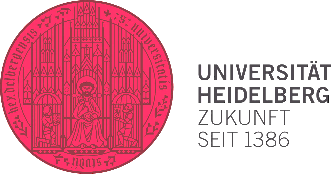 Name:Name:Name:Name:Vorname:Vorname:Vorname:Vorname:Vorname:Datum:Datum:AssistentIn:    AssistentIn:    AssistentIn:    AssistentIn:    AssistentIn:    Thema:Thema:Thema:Thema:Thema:Thema:Thema:Literatur:    Literatur:    Literatur:    Literatur:    Literatur:    Literatur:    Literatur:    Literatur:    Literatur:    Reaktionsgleichung:Reaktionsgleichung:Reaktionsgleichung:Reaktionsgleichung:Reaktionsgleichung:Reaktionsgleichung:Reaktionsgleichung:Reaktionsgleichung:Reaktionsgleichung:Reaktionsgleichung:Reaktionsgleichung:Reaktionsgleichung:Reaktionsgleichung:Reaktionsgleichung:Reaktionsgleichung:Reaktionsgleichung:Mechanismus:Mechanismus:Mechanismus:Mechanismus:Mechanismus:Mechanismus:Mechanismus:Mechanismus:Mechanismus:Mechanismus:Mechanismus:Mechanismus:Mechanismus:Mechanismus:Mechanismus:Mechanismus:Edukte, Lösungsmittel etc.und Produkt(e)mit CAS-NummerEdukte, Lösungsmittel etc.und Produkt(e)mit CAS-NummerEdukte, Lösungsmittel etc.und Produkt(e)mit CAS-NummerM
[g/mol]Smp./Sdp.
[°C]Smp./Sdp.
[°C]Flamm-punkt
[°C]Gefahren-piktogramm(GHS-Nr.)Gefahren-piktogramm(GHS-Nr.)Nummern der Hazard- und Precautionary-Statements 
(H-/P-Sätze)Nummern der Hazard- und Precautionary-Statements 
(H-/P-Sätze)Dichte[g/mL]Dichte[g/mL]Äquivalenten[mol]Masse/ VolumenWortlaut der wesentlichen oben genannten H- und P-Sätze:Wortlaut der wesentlichen oben genannten H- und P-Sätze:Wortlaut der wesentlichen oben genannten H- und P-Sätze:Wortlaut der wesentlichen oben genannten H- und P-Sätze:Wortlaut der wesentlichen oben genannten H- und P-Sätze:Wortlaut der wesentlichen oben genannten H- und P-Sätze:Wortlaut der wesentlichen oben genannten H- und P-Sätze:Wortlaut der wesentlichen oben genannten H- und P-Sätze:Wortlaut der wesentlichen oben genannten H- und P-Sätze:Wortlaut der wesentlichen oben genannten H- und P-Sätze:Wortlaut der wesentlichen oben genannten H- und P-Sätze:Wortlaut der wesentlichen oben genannten H- und P-Sätze:Wortlaut der wesentlichen oben genannten H- und P-Sätze:Wortlaut der wesentlichen oben genannten H- und P-Sätze:Wortlaut der wesentlichen oben genannten H- und P-Sätze:Wortlaut der wesentlichen oben genannten H- und P-Sätze:HHHHHHH H PPPPPPPPSachgerechte Entsorgung / Vernichtung aller beteiligten Substanzen (Edukte, Produkt(e), anfallende Abfälle, etc.):Sachgerechte Entsorgung / Vernichtung aller beteiligten Substanzen (Edukte, Produkt(e), anfallende Abfälle, etc.):Sachgerechte Entsorgung / Vernichtung aller beteiligten Substanzen (Edukte, Produkt(e), anfallende Abfälle, etc.):Sachgerechte Entsorgung / Vernichtung aller beteiligten Substanzen (Edukte, Produkt(e), anfallende Abfälle, etc.):Sachgerechte Entsorgung / Vernichtung aller beteiligten Substanzen (Edukte, Produkt(e), anfallende Abfälle, etc.):Sachgerechte Entsorgung / Vernichtung aller beteiligten Substanzen (Edukte, Produkt(e), anfallende Abfälle, etc.):Sachgerechte Entsorgung / Vernichtung aller beteiligten Substanzen (Edukte, Produkt(e), anfallende Abfälle, etc.):Sachgerechte Entsorgung / Vernichtung aller beteiligten Substanzen (Edukte, Produkt(e), anfallende Abfälle, etc.):Sachgerechte Entsorgung / Vernichtung aller beteiligten Substanzen (Edukte, Produkt(e), anfallende Abfälle, etc.):Sachgerechte Entsorgung / Vernichtung aller beteiligten Substanzen (Edukte, Produkt(e), anfallende Abfälle, etc.):Sachgerechte Entsorgung / Vernichtung aller beteiligten Substanzen (Edukte, Produkt(e), anfallende Abfälle, etc.):Sachgerechte Entsorgung / Vernichtung aller beteiligten Substanzen (Edukte, Produkt(e), anfallende Abfälle, etc.):Sachgerechte Entsorgung / Vernichtung aller beteiligten Substanzen (Edukte, Produkt(e), anfallende Abfälle, etc.):Sachgerechte Entsorgung / Vernichtung aller beteiligten Substanzen (Edukte, Produkt(e), anfallende Abfälle, etc.):Sachgerechte Entsorgung / Vernichtung aller beteiligten Substanzen (Edukte, Produkt(e), anfallende Abfälle, etc.):Sachgerechte Entsorgung / Vernichtung aller beteiligten Substanzen (Edukte, Produkt(e), anfallende Abfälle, etc.):Gefahren für Mensch und Umwelt, die von den Edukten/Produkten ausgehen, soweit sie nicht durch die oben genannten Angaben abgedeckt sind (z.B. krebserregend, fruchtschädigend, hautresorptiv):Gefahren für Mensch und Umwelt, die von den Edukten/Produkten ausgehen, soweit sie nicht durch die oben genannten Angaben abgedeckt sind (z.B. krebserregend, fruchtschädigend, hautresorptiv):Gefahren für Mensch und Umwelt, die von den Edukten/Produkten ausgehen, soweit sie nicht durch die oben genannten Angaben abgedeckt sind (z.B. krebserregend, fruchtschädigend, hautresorptiv):Gefahren für Mensch und Umwelt, die von den Edukten/Produkten ausgehen, soweit sie nicht durch die oben genannten Angaben abgedeckt sind (z.B. krebserregend, fruchtschädigend, hautresorptiv):Gefahren für Mensch und Umwelt, die von den Edukten/Produkten ausgehen, soweit sie nicht durch die oben genannten Angaben abgedeckt sind (z.B. krebserregend, fruchtschädigend, hautresorptiv):Gefahren für Mensch und Umwelt, die von den Edukten/Produkten ausgehen, soweit sie nicht durch die oben genannten Angaben abgedeckt sind (z.B. krebserregend, fruchtschädigend, hautresorptiv):Gefahren für Mensch und Umwelt, die von den Edukten/Produkten ausgehen, soweit sie nicht durch die oben genannten Angaben abgedeckt sind (z.B. krebserregend, fruchtschädigend, hautresorptiv):Gefahren für Mensch und Umwelt, die von den Edukten/Produkten ausgehen, soweit sie nicht durch die oben genannten Angaben abgedeckt sind (z.B. krebserregend, fruchtschädigend, hautresorptiv):Gefahren für Mensch und Umwelt, die von den Edukten/Produkten ausgehen, soweit sie nicht durch die oben genannten Angaben abgedeckt sind (z.B. krebserregend, fruchtschädigend, hautresorptiv):Gefahren für Mensch und Umwelt, die von den Edukten/Produkten ausgehen, soweit sie nicht durch die oben genannten Angaben abgedeckt sind (z.B. krebserregend, fruchtschädigend, hautresorptiv):Gefahren für Mensch und Umwelt, die von den Edukten/Produkten ausgehen, soweit sie nicht durch die oben genannten Angaben abgedeckt sind (z.B. krebserregend, fruchtschädigend, hautresorptiv):Gefahren für Mensch und Umwelt, die von den Edukten/Produkten ausgehen, soweit sie nicht durch die oben genannten Angaben abgedeckt sind (z.B. krebserregend, fruchtschädigend, hautresorptiv):Gefahren für Mensch und Umwelt, die von den Edukten/Produkten ausgehen, soweit sie nicht durch die oben genannten Angaben abgedeckt sind (z.B. krebserregend, fruchtschädigend, hautresorptiv):Gefahren für Mensch und Umwelt, die von den Edukten/Produkten ausgehen, soweit sie nicht durch die oben genannten Angaben abgedeckt sind (z.B. krebserregend, fruchtschädigend, hautresorptiv):Gefahren für Mensch und Umwelt, die von den Edukten/Produkten ausgehen, soweit sie nicht durch die oben genannten Angaben abgedeckt sind (z.B. krebserregend, fruchtschädigend, hautresorptiv):Gefahren für Mensch und Umwelt, die von den Edukten/Produkten ausgehen, soweit sie nicht durch die oben genannten Angaben abgedeckt sind (z.B. krebserregend, fruchtschädigend, hautresorptiv):Schutzmaßnahmen und Verhaltensregeln:Schutzmaßnahmen und Verhaltensregeln:Schutzmaßnahmen und Verhaltensregeln:Schutzmaßnahmen und Verhaltensregeln:Schutzmaßnahmen und Verhaltensregeln:Schutzmaßnahmen und Verhaltensregeln:Schutzmaßnahmen und Verhaltensregeln:Schutzmaßnahmen und Verhaltensregeln:Schutzmaßnahmen und Verhaltensregeln:Schutzmaßnahmen und Verhaltensregeln:Schutzmaßnahmen und Verhaltensregeln:Schutzmaßnahmen und Verhaltensregeln:Schutzmaßnahmen und Verhaltensregeln:Schutzmaßnahmen und Verhaltensregeln:Schutzmaßnahmen und Verhaltensregeln:Schutzmaßnahmen und Verhaltensregeln:Verhalten im Gefahrenfall, Erste-Hilfe-Maßnahmen (gegebenenfalls Kopie der entsprechenden Literaturstelle beilegen):Verhalten im Gefahrenfall, Erste-Hilfe-Maßnahmen (gegebenenfalls Kopie der entsprechenden Literaturstelle beilegen):Verhalten im Gefahrenfall, Erste-Hilfe-Maßnahmen (gegebenenfalls Kopie der entsprechenden Literaturstelle beilegen):Verhalten im Gefahrenfall, Erste-Hilfe-Maßnahmen (gegebenenfalls Kopie der entsprechenden Literaturstelle beilegen):Verhalten im Gefahrenfall, Erste-Hilfe-Maßnahmen (gegebenenfalls Kopie der entsprechenden Literaturstelle beilegen):Verhalten im Gefahrenfall, Erste-Hilfe-Maßnahmen (gegebenenfalls Kopie der entsprechenden Literaturstelle beilegen):Verhalten im Gefahrenfall, Erste-Hilfe-Maßnahmen (gegebenenfalls Kopie der entsprechenden Literaturstelle beilegen):Verhalten im Gefahrenfall, Erste-Hilfe-Maßnahmen (gegebenenfalls Kopie der entsprechenden Literaturstelle beilegen):Verhalten im Gefahrenfall, Erste-Hilfe-Maßnahmen (gegebenenfalls Kopie der entsprechenden Literaturstelle beilegen):Verhalten im Gefahrenfall, Erste-Hilfe-Maßnahmen (gegebenenfalls Kopie der entsprechenden Literaturstelle beilegen):Verhalten im Gefahrenfall, Erste-Hilfe-Maßnahmen (gegebenenfalls Kopie der entsprechenden Literaturstelle beilegen):Verhalten im Gefahrenfall, Erste-Hilfe-Maßnahmen (gegebenenfalls Kopie der entsprechenden Literaturstelle beilegen):Verhalten im Gefahrenfall, Erste-Hilfe-Maßnahmen (gegebenenfalls Kopie der entsprechenden Literaturstelle beilegen):Verhalten im Gefahrenfall, Erste-Hilfe-Maßnahmen (gegebenenfalls Kopie der entsprechenden Literaturstelle beilegen):Verhalten im Gefahrenfall, Erste-Hilfe-Maßnahmen (gegebenenfalls Kopie der entsprechenden Literaturstelle beilegen):Verhalten im Gefahrenfall, Erste-Hilfe-Maßnahmen (gegebenenfalls Kopie der entsprechenden Literaturstelle beilegen):geplante Versuchsdurchführung:geplante Versuchsdurchführung:geplante Versuchsdurchführung:geplante Versuchsdurchführung:geplante Versuchsdurchführung:geplante Versuchsdurchführung:geplante Versuchsdurchführung:geplante Versuchsdurchführung:geplante Versuchsdurchführung:geplante Versuchsdurchführung:geplante Versuchsdurchführung:geplante Versuchsdurchführung:geplante Versuchsdurchführung:geplante Versuchsdurchführung:geplante Versuchsdurchführung:geplante Versuchsdurchführung:Reaktionsaufbau mit Beschriftung:           Reaktionsaufbau mit Beschriftung:           Reaktionsaufbau mit Beschriftung:           Reaktionsaufbau mit Beschriftung:           Reaktionsaufbau mit Beschriftung:           Reaktionsaufbau mit Beschriftung:           Reaktionsaufbau mit Beschriftung:           Reaktionsaufbau mit Beschriftung:           Reaktionsaufbau mit Beschriftung:           Reaktionsaufbau mit Beschriftung:           Reaktionsaufbau mit Beschriftung:           Reaktionsaufbau mit Beschriftung:           Reaktionsaufbau mit Beschriftung:           Reaktionsaufbau mit Beschriftung:           Reaktionsaufbau mit Beschriftung:           Reaktionsaufbau mit Beschriftung:           Hiermit verpflichte ich mich, den Versuch gemäß den in dieser Betriebsanweisung aufgeführten Sicherheitsvorschriften und Ansatzgrößen selbstständig durchzuführen.Datum, Unterschrift Studierende/rKorrektur durchgeführt, Versuch freigegebenDatum, Unterschrift AssistentIn